Name: __________________________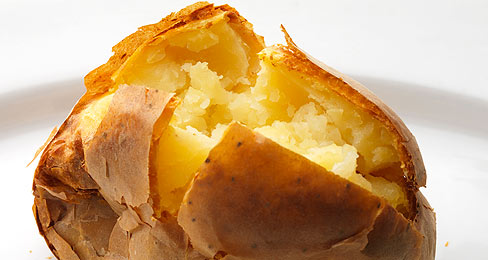 
Hot Potato IssueDirections: Read the article “Hot Potato Issue” and determine the meaning of the words listed in the chart.  Be sure to create a definition of the word and explain how you figure it out.What words did you notice in the reading that belonged to a word family?2. Look back in the paragraph under the subheading “Food Fight.”  Use context clues to try to decide what the word “restriction” means and then look it up in a dictionary and record the actual definition here.________________________________________________________________________________________________________________________________________________________________________Learning Targets:I know what common affixes and roots mean.I can use affixes and roots to help to figure out words.I can figure out the meaning of a word using context clues.I can make sure my guesses about a words meaning are correct by looking them up in a dictionary.WORDMEANINGEXPLANATIONStarchyTry using context clues:AmendingTry using context clues:Imposedpose: present a difficultyEncourageden: to put or to givecourage: support, confidenceed: past tenseWORDMEANINGEXPLANATIONProposedpro: favoringpose: ed: UnfairlyAmendmentamend: ment: condition or resultFlexibilityflexible: ity: capable ofAffordable